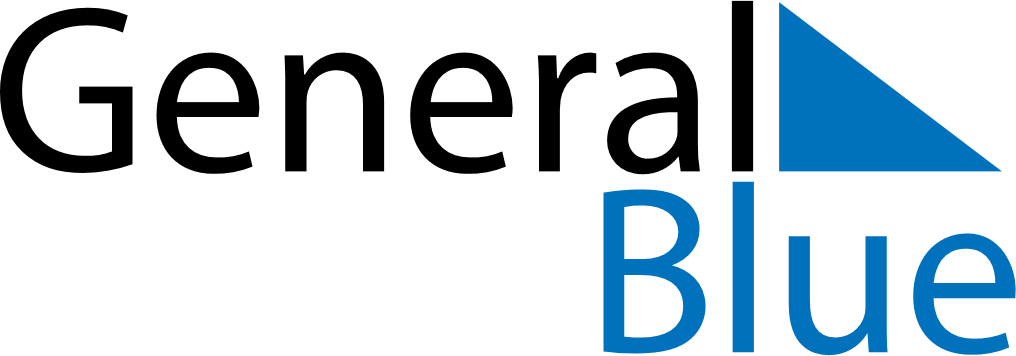 October 2024October 2024October 2024October 2024October 2024October 2024Ruokolahti, South Karelia, FinlandRuokolahti, South Karelia, FinlandRuokolahti, South Karelia, FinlandRuokolahti, South Karelia, FinlandRuokolahti, South Karelia, FinlandRuokolahti, South Karelia, FinlandSunday Monday Tuesday Wednesday Thursday Friday Saturday 1 2 3 4 5 Sunrise: 7:11 AM Sunset: 6:37 PM Daylight: 11 hours and 25 minutes. Sunrise: 7:14 AM Sunset: 6:34 PM Daylight: 11 hours and 19 minutes. Sunrise: 7:16 AM Sunset: 6:30 PM Daylight: 11 hours and 14 minutes. Sunrise: 7:19 AM Sunset: 6:27 PM Daylight: 11 hours and 8 minutes. Sunrise: 7:21 AM Sunset: 6:24 PM Daylight: 11 hours and 2 minutes. 6 7 8 9 10 11 12 Sunrise: 7:24 AM Sunset: 6:21 PM Daylight: 10 hours and 57 minutes. Sunrise: 7:26 AM Sunset: 6:18 PM Daylight: 10 hours and 51 minutes. Sunrise: 7:29 AM Sunset: 6:15 PM Daylight: 10 hours and 45 minutes. Sunrise: 7:31 AM Sunset: 6:12 PM Daylight: 10 hours and 40 minutes. Sunrise: 7:34 AM Sunset: 6:08 PM Daylight: 10 hours and 34 minutes. Sunrise: 7:37 AM Sunset: 6:05 PM Daylight: 10 hours and 28 minutes. Sunrise: 7:39 AM Sunset: 6:02 PM Daylight: 10 hours and 23 minutes. 13 14 15 16 17 18 19 Sunrise: 7:42 AM Sunset: 5:59 PM Daylight: 10 hours and 17 minutes. Sunrise: 7:44 AM Sunset: 5:56 PM Daylight: 10 hours and 11 minutes. Sunrise: 7:47 AM Sunset: 5:53 PM Daylight: 10 hours and 6 minutes. Sunrise: 7:50 AM Sunset: 5:50 PM Daylight: 10 hours and 0 minutes. Sunrise: 7:52 AM Sunset: 5:47 PM Daylight: 9 hours and 54 minutes. Sunrise: 7:55 AM Sunset: 5:44 PM Daylight: 9 hours and 49 minutes. Sunrise: 7:57 AM Sunset: 5:41 PM Daylight: 9 hours and 43 minutes. 20 21 22 23 24 25 26 Sunrise: 8:00 AM Sunset: 5:38 PM Daylight: 9 hours and 37 minutes. Sunrise: 8:03 AM Sunset: 5:35 PM Daylight: 9 hours and 32 minutes. Sunrise: 8:05 AM Sunset: 5:32 PM Daylight: 9 hours and 26 minutes. Sunrise: 8:08 AM Sunset: 5:29 PM Daylight: 9 hours and 20 minutes. Sunrise: 8:11 AM Sunset: 5:26 PM Daylight: 9 hours and 15 minutes. Sunrise: 8:13 AM Sunset: 5:23 PM Daylight: 9 hours and 9 minutes. Sunrise: 8:16 AM Sunset: 5:20 PM Daylight: 9 hours and 3 minutes. 27 28 29 30 31 Sunrise: 7:19 AM Sunset: 4:17 PM Daylight: 8 hours and 58 minutes. Sunrise: 7:22 AM Sunset: 4:14 PM Daylight: 8 hours and 52 minutes. Sunrise: 7:24 AM Sunset: 4:11 PM Daylight: 8 hours and 47 minutes. Sunrise: 7:27 AM Sunset: 4:09 PM Daylight: 8 hours and 41 minutes. Sunrise: 7:30 AM Sunset: 4:06 PM Daylight: 8 hours and 36 minutes. 